SAINT JOHN’S P.S. 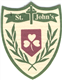 POLICY FOR POSITIVE BEHAVIOURPOLICY FOR POSITIVE BEHAVIOURAIMSTo create an ordered school community that is based on Christian principles and values and in the context of our culture of respecting rights.To promote among pupils, self-discipline and proper regard for authorityTo develop in pupils, self-confidence, independence and self esteemTo encourage good behaviour on the part of pupilsTo help children to respect themselves and each other and the environmentTo develop in pupils personal and social skillsTo promote close links between home, school and communityTo develop a positive attitude towards respect for other people’s propertyTo regulate the conduct or erring pupils having positive regard for his/her respect and self esteemETHOSWe desire…‘Good discipline in which effective learning can take place’In practical terms this demands commitment and diligence on the part of teachers to foster effective discipline and Pastoral Care by establishing good relationships within the classroom and the school to:Develop positive attitudesAcknowledge the worth of each childProvide a moral code and sense of valueROLES AND RESPONSIBILITIESThe school community includes…ParentsPupilsTeachersSenior ManagementAncillary Staff (Classroom Assistants, Secretary, Cleaner, Building Supervisor, Kitchen Staff, Supervisory Assistants)Parish PriestBoard of GovernorsOutside AgenciesWider CommunityAll contribute to the promotion of an effective approach to positive discipline in an orderedschool community through the close involvement and commitment to a shared educational task with:A sense of responsibilityCo-operationEffective communicationRealistic expectationsRespect for one anotherA sense of feeling valuedGenuine forgivenessPUPILSEach pupil in  is an important human person created by God entrusted to us by parents and society and worthy of unconditional respect for his/her dignityTEACHERSEvery teacher in our school is an important human person and a professional, entrusted with the education and care of our children and serving the support and respect of parents, school management and society.  The Principal and teaching staff have the central role in implementing the policy of .  Consistent action by all the staff will be required to make the policy effective.PARENTSThe primary right and obligation to educate young people belongs to their parents.  In choosing , parents subscribe to its philosophy.  Parents are encouraged to exercise their right and obligation by…Giving the school their trust and co-operationEnsuring that their children respect, obey and co-operate with the teachersSupporting the varied activities of school lifeTaking responsibility in collaboration with others in the school community for the quality of education and character of the schoolCHILDREN’S RIGHTS To ensure pupil rights are promoted and respected:Teachers will encourage pupils in the classroom by…allocating individual responsibilitiespraising pupils for care of books and equipmentdeveloping an attitude of tidiness by allowing and training pupils to keep their classroom clean and neatMaintaining a record of repeated or poor behaviour on the Behaviour Sheet when required. This provides information for reporting to the Principal or parents and a context for us to help to improve behaviours. Pupils will be rewarded for good behaviour including…Helpful, respectful and caring attitude and behaviour to staff and to other pupilsHelpful, respectful and caring attitude to propertyDedication and willingness to participate fully in all classroom activitiesPunctuality, attendance and homeworkInitiative in any area of school lifeBehaviour and effort are key areas contributing to the award of the McKenna Cup for pupil of the year at the end of KS2.SCHOOL RULESRules are drawn up to ensure that pupil rights are protected. In the ClassroomWithin each class, together, pupils and teacher devise a Class Charter toEnsure we are a Rights Respecting SchoolPromote a feeling of belonging to a groupEncourage pupils to be co-operative and considerate      In the classroom pupils draw up their charter of rights in terms they understand. These rights are based on the right to…Access school facilitiesHave well cared for property and equipmentA safe environmentTo express opinions and to be heardTo be treated with dignity, courtesy and respect.PUPILS ARE EXPECTED TOWithin the building – Walk              		          Stand back and show consideration to eldersIn the PlaygroundMove with caution having regard for safety at all timesObey the Teacher/Supervisory Assistant in chargeUse litter binsAvoid climbingHave a written note if parents request the child remains indoorsLine up quietly and await the Teacher for the return to classIn the Dining HallObey the Teacher/Supervisory AssistantSpeak quietly and respectfullyTidy up after eatingConsume non fizzy drinksLeave quietly after saying Grace After MealsLeaving the School Grounds During School HoursOnce a pupil comes to school, he/she stays on the premises until home time or until collected from inside the school, where there isSpecific written permission is given to leave early for a medical       appointmentOrArrangements have been made because of illness or accidentTo and From SchoolAt the end of the school day, pupils are expected toVacate the building quietly and with careLine up inside the school gate and await to be discharged by the Teacher on dutyOn wet days, assemble in the Hall and await directions from the Teacher on dutywho will take the pupils out in the following order Bus pupils, Car pupils, Walkers, Taxi pupilsWhen travelling to and from school highest standards of behaviour are expected   pupils, particularly when wearing the school uniformBus pupils are to remain seated until the time to dismountBus pupils should avoid talking to the driver because of possible distractionsBus monitors report to the Principal about incidents of poor behaviourOutside SchoolPupils are expected toArrive at school punctuallyGo directly home, with special regard for Road Safety rules and Stay Safe adviceRewards and SanctionsIn addition to Class Charters, teacher and pupils draw up a set of Rewards and Sanctions to encourage responsible behaviour.  Pupils themselves are encouraged to decide on the appropriate reward or sanction to mark a specific behavioural act in keeping with their age and understanding.Teachers will…Refer to the Class Charter and Rewards and SanctionsUse positive languageBe reasonable, firm and fairGive regular praise and encouragementSet tasks to ensure success is experiencedRespond at the time of good/poor behaviourThe Principal will become involved when there is….Exceptionally praiseworthy behaviourA serious ‘one-off’ breachContinual disruptionShe may employSanctions from the ClassIssue specific work or tasks designed to help the pupil think about their actionsSupervise whilst pupil catches up with missed work for part of the breakInvolvement of Parent/GuardiansIn consultation with the class teacher the Principal will decide when it is appropriate to invite the parent to discuss behaviour e.g.After a serious ‘one-off’ breachContinual disruptionSudden changes in behavioural patternsSuspension of PupilsWe apply the CCMS Scheme for the Expulsion and Suspension of Pupils.